Tutorial for Community Agencies – SERVE.truman.edu	Step 1: Log-In or Create an Account	Page 1		Step 2: My Profile 	Page 2		Step 3: Agency Profile 	Page 3		Step 4: Ongoing Activities 	Page 4		Step 5: Add an Ongoing Activity 	Page 5		Step 6: Update an Existing Ongoing Activity	Page 6	Step 7: View or Contact Volunteers	Page 6	Step 8: One Time Activities	Page 7	Step 9: Add a One Time Activity	Page 8	Step 10: Update an Existing One Time Activity	Page 9	Step 11: View or Contact Volunteers	Page 10Step 1: Log-In or Create an AccountIf you already have a Truman username and password, you can log-in at serve.truman.edu by clicking ‘Community Agencies’ under ‘Enroll or Sign-In’If you do not have a Truman username or password, please contact the SERVE Center at serve@truman.edu 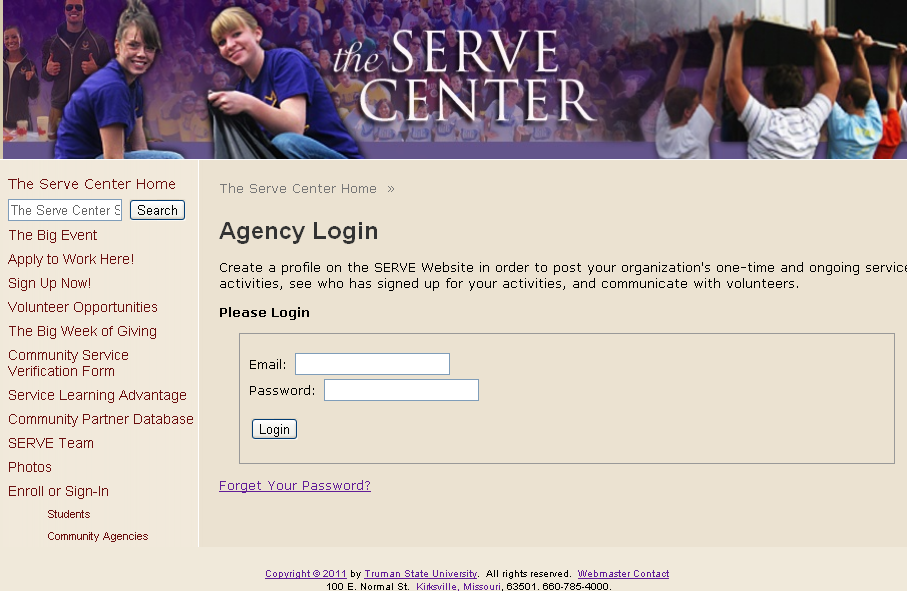 (Top)Step 2: My ProfileAdd your personal contact information and position titleImportant: Select Submit or Update after you make changes on each page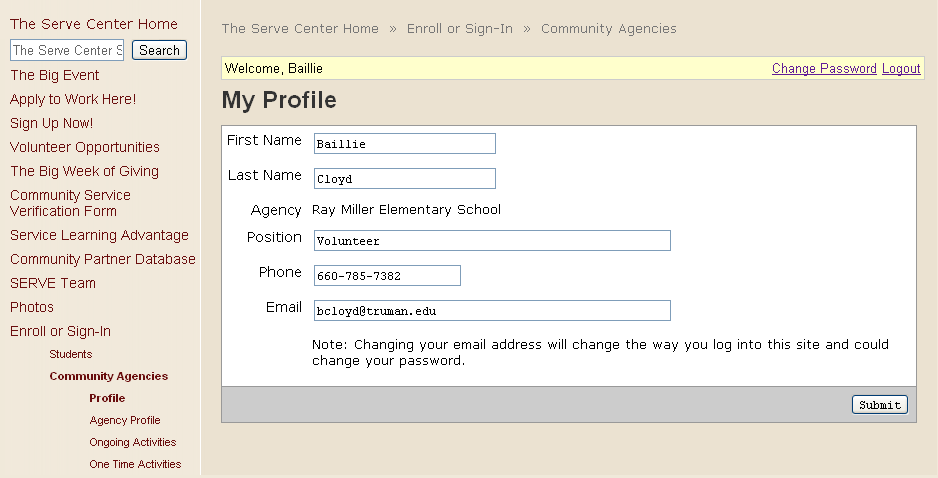 (Top)Step 3: Agency ProfileUpdate your agency information – add a link to your website, a description of your services, and select categories that describe your agency and your servicesContacts for your agency must each create their own profile – the SERVE Center will link them to your agency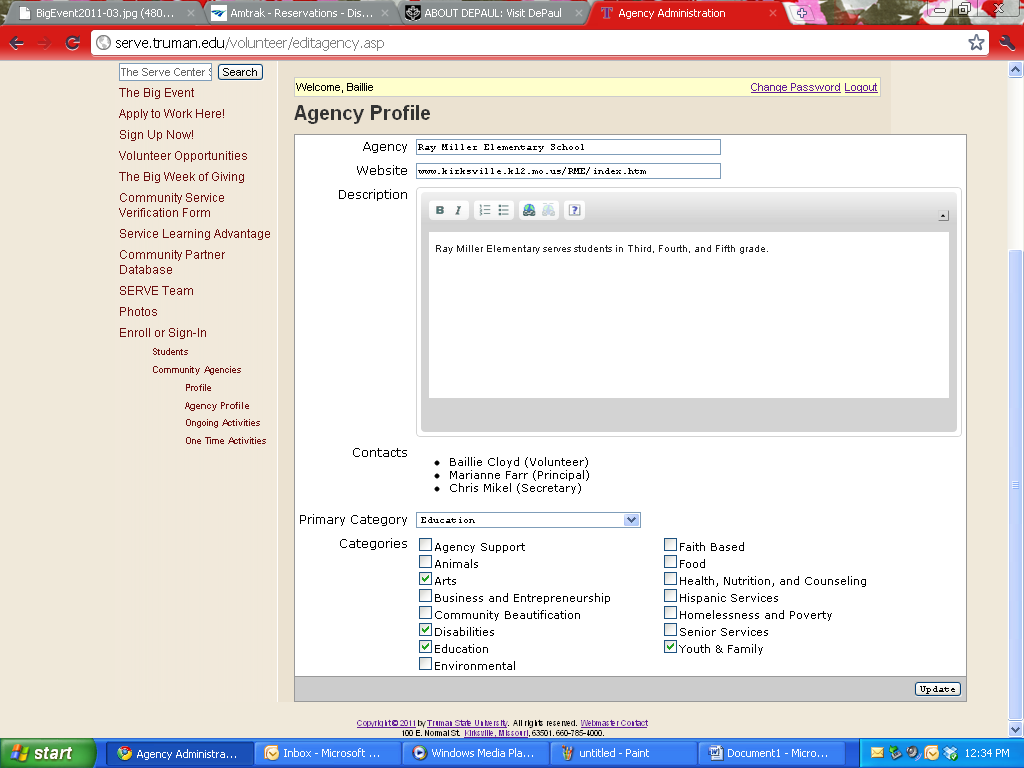 (Top)Step 4: Ongoing ActivitiesOngoing activities are service projects that occur for more than one specific date or time Examples include weekly or monthly activities, like tutoring, child care, or adopting a grandparentClick on ‘Ongoing Activities’ to add new service activities, update existing activities, or see volunteers who have signed up for your activityClick ‘Add New’ to create a new activity (Step 5)Click on an existing activity (see Ray Miller Elementary: Tutoring below) to update the activity (Step 6)Click the number (see the 1 below) on the same line of the existing activity to see the volunteers (Step 7)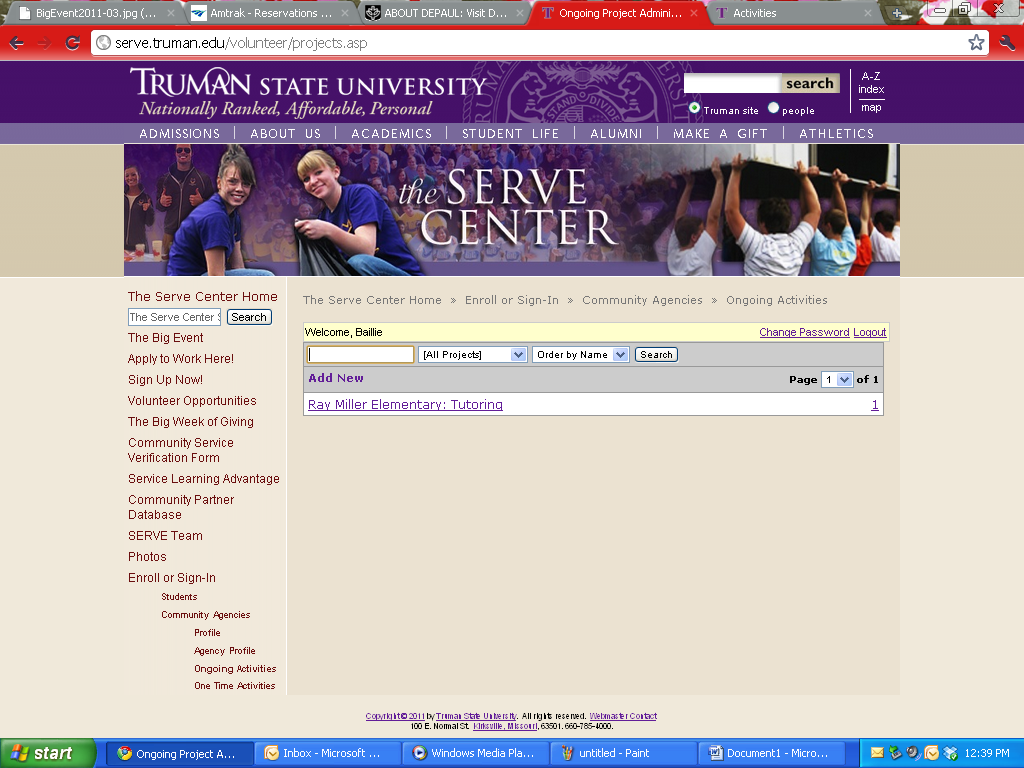 (Top)Step 5: Add an Ongoing ActivityAfter you click ‘Add New’ (See Step 4), you can add the project name, the contact person from your agency, a description, and the categories that apply to this projectImportant: StatusChoose ‘Current’ from the Status drop down box if the project is a scheduled activity students can sign-up for nowExample: Existing tutoring programsChoose ‘Potential’ from the Status drop down box if the project is an idea that you would like students to take the initiative to implement on their ownExample: You want someone to build a new playground at your facility, but don’t have the time or resources to do it yourself and want students to instigate the project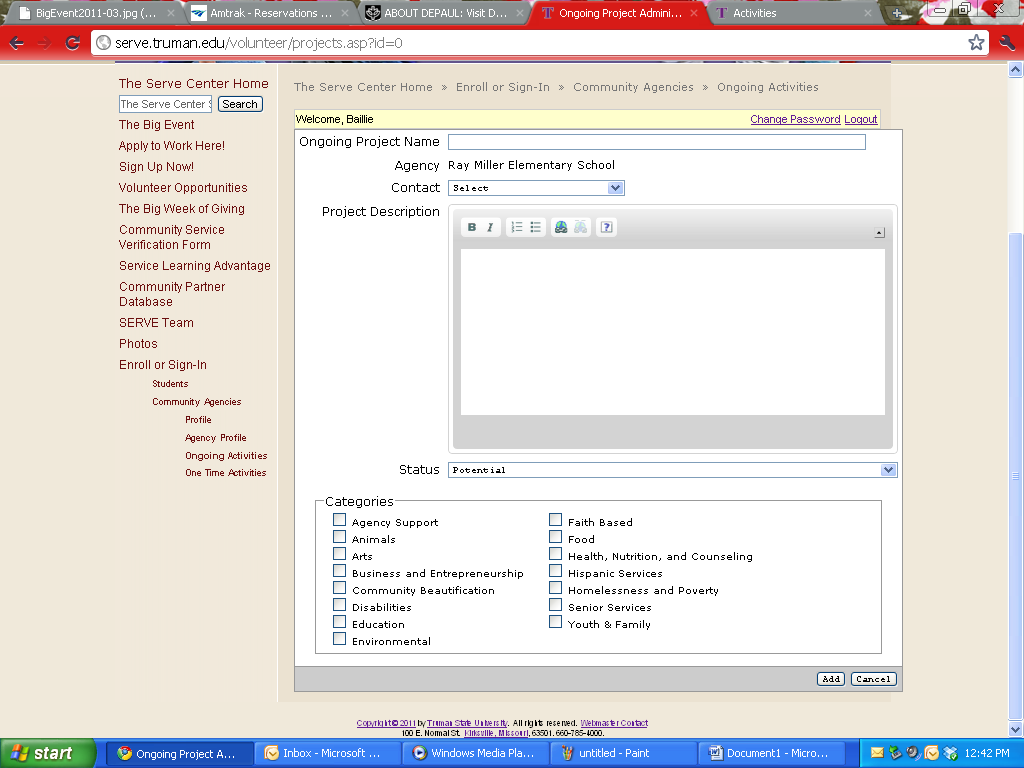 (Top)Step 6: Update an Existing Ongoing ActivityAfter you click on the activity (See Step 4), you can change any of the information you previously enteredDon’t forget to check the Status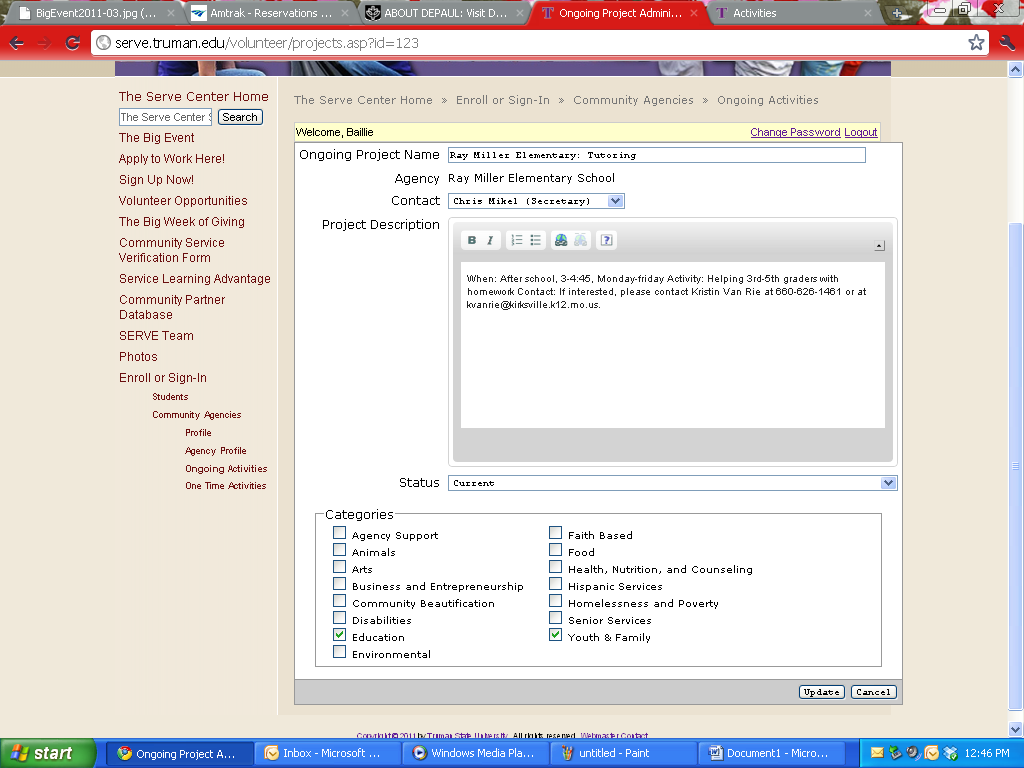 Step 7: View or Contact VolunteersAfter you have clicked on the number proceeding the activity name (See Step 4), you can view the activity details and the volunteers that have signed-up onlineYou have access to their names, emails, and how many hours they have logged for the activityYou can contact them if project details change or to discuss their service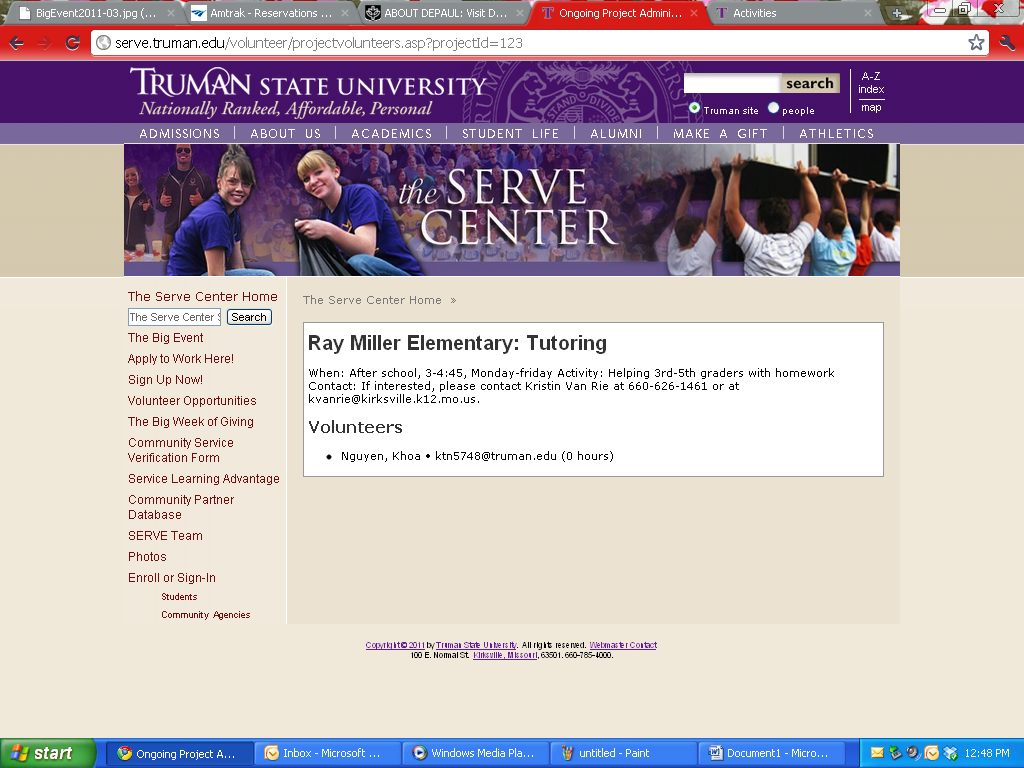 (Top)Step 8: One Time ActivitiesOne Time activities are service projects that occur on a specific date or timeClick on ‘One Time Activities’ to add new activities, update existing activities, or see who has signed up for your activityClick ‘Add New’ to create a new activity (Step 9)Click on an existing activity (see Family Fun Night below) to update the activity (Step 10)Click the number (see the 2 below) on the same line of the existing activity to see the volunteers 
(Step 11)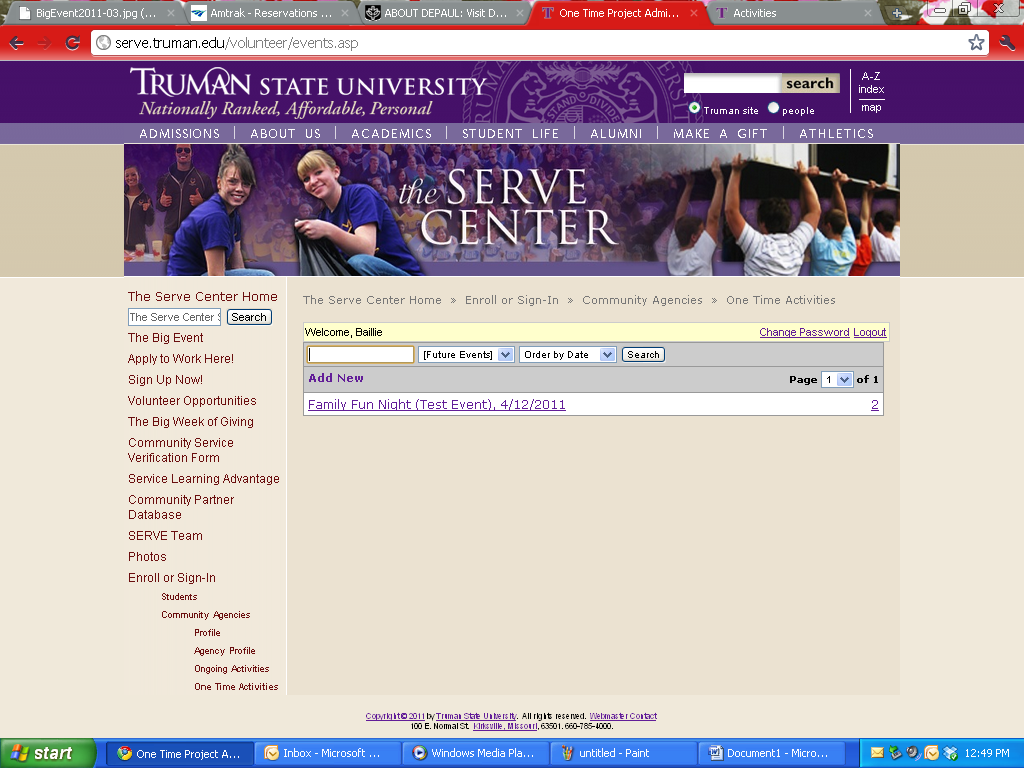 (Top)Step 9: Add a One Time ActivityAfter you click ‘Add New’ (See Step 8) you can add the project name, the contact person from your agency, a description, the location of the activity, and the categories that apply to this projectYou can also add the activity date and time and even use shifts, if it is a longer activity or you need students for multiple activitiesList the number of volunteers you need to make sure you don’t have too many or too few volunteers sign-up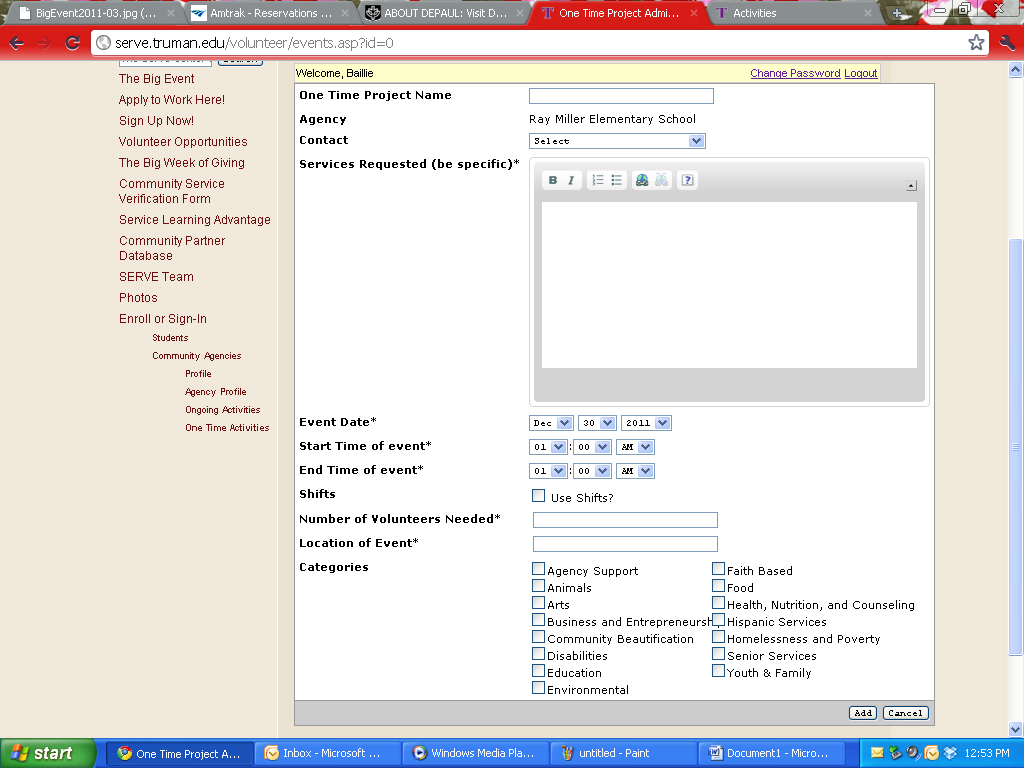 (Top)Step 10: Update an Existing One Time ActivityAfter you click on the activity (See Step 8), you can change any of the information you previously entered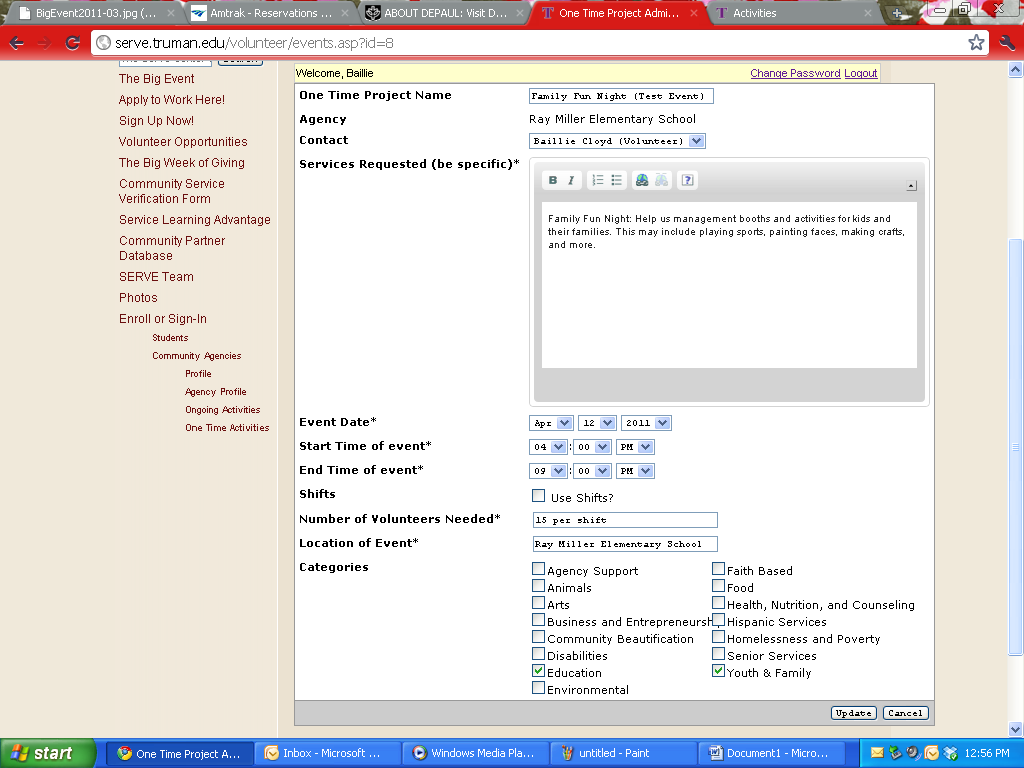 (Top)Step 11: View or Contact VolunteersAfter you have clicked on the number proceeding the activity name (See Step 8), you can view the activity details and the volunteers who have signed-up onlineYou have access to their names, emails, and how many hours they have logged for the projectYou can even see who has signed-up by shiftYou can contact them if project details change or to discuss their service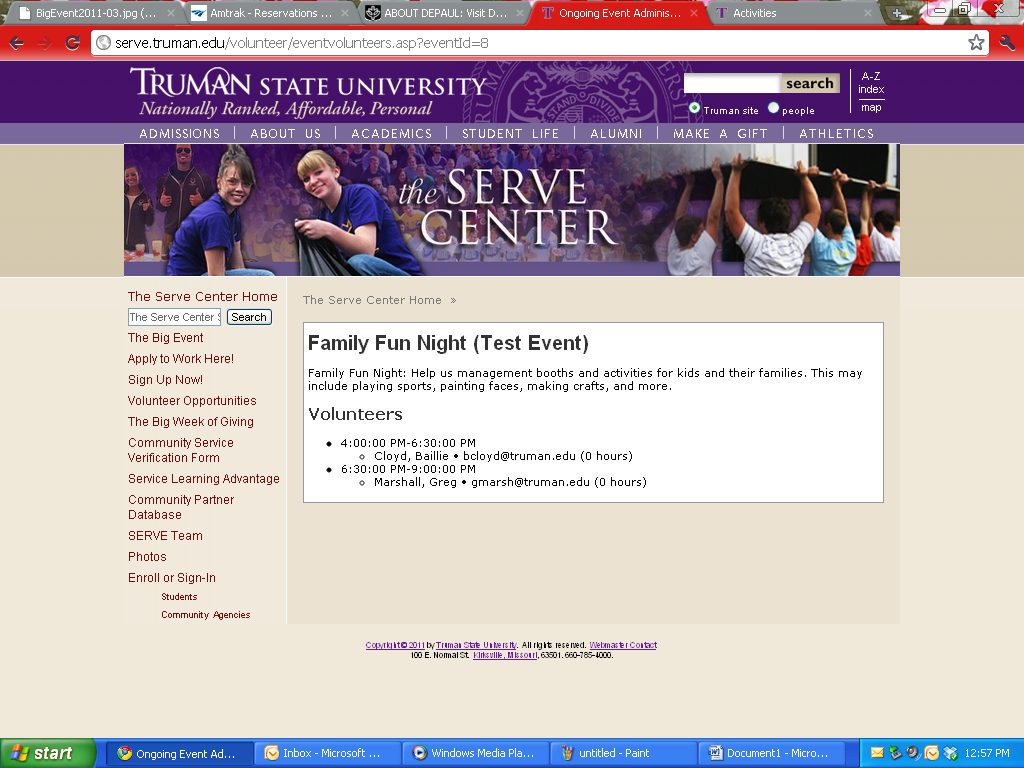 (Top)